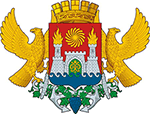 МУНИЦИПАЛЬНОЕ ОБРАЗОВАНИЕ ВНУТРИГОРОДСКОЙ РАЙОН «КИРОВСКИЙ  РАЙОН» ГОРОДА МАХАЧКАЛЫ«05» декабря 2018 г.                                                                           	№204-ППОСТАНОВЛЕНИЕОб   утверждении   Положения о кадровом резерве на муниципальной службе Администрации внутригородского района «Кировский район» г. МахачкалаВ соответствии с Федеральным законом от 2 марта 2007г. 25-ФЗ «О муниципальной службе в Российской Федерации», Законом Республики Дагестан от 11 марта 2008 г. № 9 «О муниципальной службе в Республике Дагестан», в целях совершенствования работы по подбору и расстановке кадров, выявления и использования потенциальных возможностей муниципальных служащих, и привлечения высококвалифицированных специалистов на муниципальную службу Администрации внутригородского района «Кировский район» г. Махачкала, руководствуясь Уставом муниципального образования внутригородской район «Кировский район» г. Махачкала, постановил:1. Утвердить:1.1. Прилагаемые Положения о кадровом резерве на муниципальной службе Администрации внутригородского района «Кировский район» города Махачкала согласно Приложению №1 и о комиссии по формированию кадрового резерва на муниципальной службе Администрации внутригородского района «Кировский район» города Махачкала согласно Приложению №2.1.2. Состав комиссии по формированию кадрового резерва на муниципальной службе Администрации внутригородского района «Кировский район» города Махачкала согласно Приложению №3.1.3. Форму списка кандидатов для включения в кадровый резерв на муниципальной службе Администрации внутригородского района «Кировский район» города Махачкала согласно Приложению №4.1.4 Форму сведений о муниципальном служащем (гражданине), включенном в кадровый резерв (исключенном из кадрового резерва) для замещения вакантных должностей муниципальной службы Администрации внутригородского района «Кировский район» города Махачкала, согласно Приложению №5.2. Опубликовать настоящее постановление в средствах массовой информации и на официальном сайте Администрации внутригородского района «Кировский район» города Махачкала.3. Контроль за исполнением настоящего постановления оставляю за собой.Глава Администрациивнутригородского района           		                             С.К. СагидовВерно:Управ. делами					      		        П.Д. ЗайдиеваПРИЛОЖЕНИЕ №1Утверждено Постановлением Администрации внутригородского района «Кировский район» г. Махачкалаот  «05» декабря 2018 г. №204-ППОЛОЖЕНИЕо кадровом резерве на муниципальной службеАдминистрации внутригородского района «Кировский район» города Махачкала1. Настоящим Положением определяется порядок формирования кадрового резерва на муниципальной службе Администрации внутригородского района «Кировский район» города Махачкала.2. Кадровый резерв формируется для замещения должностей муниципальной службы Администрации внутригородского района «Кировский район» города Махачкала (далее - должности муниципальной службы) высшей, главной, ведущей и старшей групп из муниципальных служащих Администрации внутригородского района «Кировский район»  города Махачкала (далее муниципальные служащие) и граждан Российской Федерации, не состоящих на муниципальной службе Администрации внутригородского района «Кировский район» города Махачкала (далее граждане).3. Кадровый резерв Администрации внутригородского района «Кировский  район» города Махачкала представляет собой сформированный в порядке, установленном Федеральным законом от 6 октября 2003 131-ФЗ «Об общих принципах организации местного самоуправления в Российской Федерации», Федеральным законом от 2 марта 2007 г. 25-ФЗ «О муниципальной службе в Российской Федерации», Законом Республики Дагестан от 11 марта 2008 г.  № 9 «О муниципальной службе в Республике Дагестан» и Уставом внутригородского района «Кировский район» города Махачкала, группы муниципальных служащих (граждан), соответствующих квалификационным требованиям и обладающих профессиональными и личностными качествами, необходимыми для их назначения на должности муниципальной службы Администрации внутригородского района «Кировский район» города Махачкала.Включение муниципальных служащих (граждан) в кадровый резерв Администрации внутригородского района «Кировский район» города Махачкала производится с указанием группы должностей муниципальной службы, на которые они могут быть назначены.4. Принципами формирования кадрового резерва являются:а) гласность при формировании кадрового резерва;б) соблюдение равенства прав граждан при формировании кадрового резерва;в) добровольность включения в кадровый резерв;г) подбор кандидатов с учетом перспективной потребности в замещении должностей муниципальной службы;д) взаимосвязь карьерного роста муниципальных служащих с результатами оценки их профессиональной компетентности;е) применение современных кадровых технологий при поступлении на муниципальную службу и ее прохождении;ж) объективность оценки профессиональных, деловых и личностных качеств муниципальных служащих (граждан), претендующих на включение в кадровый резерв.5.Формирование кадрового резерва Администрации внутригородского района «Кировский район» города Махачкалы и работа с ним включают в себя:а) определение потребностей Администрации внутригородского района «Кировский район» города Махачкала в кадрах;б) включение в кадровый резерв Администрации внутригородского района «Кировский район» города Махачкала муниципальных служащих и граждан;в) ведение кадрового резерва Администрации внутригородского района «Кировский район» города Махачкала;г) замещение вакантных должностей муниципальной службы муниципальными служащими и гражданами;д) исключение муниципальных служащих и граждан из кадрового резерва Администрации внутригородского района «Кировский район» города Махачкала.6. Управление делами Администрации внутригородского района «Кировский район» города Махачкала осуществляет методическое обеспечение работы с кадровым резервом и контролирует соблюдение установленного порядка работы с кадровым резервом.7. При анализе потребности Администрации внутригородского района «Кировский район» города Махачкала в кадровом резерве учитываются:а) должности, по которым формируется кадровый резерв;б) итоги работы с кадровым резервом за предыдущий календарный год;в) оценка состояния и прогноз текучести кадров муниципальных служащих;г) прогноз изменения организационной структуры и (или) штатной численности Администрации внутригородского района «Кировский район» города Махачкала;д) степень обеспеченности кадровым резервом;е) прогноз исключения муниципальных служащих (граждан) из кадрового резерва.8. Сведения, связанные с пребыванием муниципального служащего в кадровом резерве, носят конфиденциальный характер и включаются в его личное дело в установленном порядке.Положение о кадровом резерве Администрации внутригородского района «Кировский район» города Махачкала утверждается постановлением Администрации внутригородского района «Кировский район» города Махачкала.9. Кадровый резерв Администрации внутригородского района «Кировский район» города Махачкала формируется для замещения вакантных должностей муниципальной службы в Администрации внутригородского района «Кировский район» города Махачкала.10.  В соответствии с Федеральным законом от 2 марта 2007 г. № 25-ФЗ «О муниципальной службе в Российской Федерации», Законом Республики Дагестан от 11 марта 2008 г. № 9 «О муниципальной службе в Республике Дагестан» включение в кадровый резерв Администрации внутригородского района «Кировский район» города Махачкала производится:а) граждан - по результатам конкурса на включение в кадровый резерв Администрации внутригородского района «Кировский район» города Махачкала.б) граждан - по результатам конкурса на замещение вакантной должности муниципальной службы с согласия указанных граждан;в) муниципальных служащих для замещения вакантной должности муниципальной службы в порядке должностного роста - по результатам конкурса на включение в кадровый резерв Администрации внутригородского района «Кировский район» города Махачкала;г) муниципальных служащих для замещения вакантной должности муниципальной службы в порядке должностного роста - по результатам конкурса на замещение вакантной должности муниципальной службы с согласия указанных муниципальных служащих;д) муниципальных служащих для замещения вакантной должности муниципальной службы в порядке должностного роста - по результатам аттестации в соответствии с Законом Республики Дагестан от 11 марта 2008 г. N 9 «О муниципальной службе в Республике Дагестан» с согласия указанных муниципальных служащих;е) муниципальных служащих, увольняемых с муниципальной службы в связи с сокращением должностей муниципальной службы в соответствии с Законом Республики Дагестан от 11 марта 2008 г. № 9 «О муниципальной службе в Республике Дагестан», с согласия указанных муниципальных служащих;11. Количество муниципальных служащих (граждан), включаемых в кадровый резерв Администрации внутригородского района «Кировский район» города Махачкала, не ограничивается.12. Конкурс на включение в кадровый резерв Администрации внутригородского района «Кировский район» города Махачкала объявляется по решению Главы Администрации внутригородского района «Кировский район» города Махачкала.13. Конкурс на включение в кадровый резерв Администрации внутригородского района «Кировский район» города Махачкала проводится в соответствии с порядком, установленным Указом Президента Российской Федерации от 1 февраля 2005 г. №112 «О конкурсе на замещение вакантной должности государственной гражданской службы Российской Федерации» и Законом Республики Дагестан от 11 марта 2008 г. № 9 «О муниципальной службе в Республике Дагестан», конкурсной комиссией, образованной в Администрации внутригородского района «Кировский район» города Махачкала для проведения конкурса на замещение вакантной должности муниципальной службы.14. В кадровый резерв Администрации внутригородского района «Кировский район» города Махачкала по результатам конкурса на включение в кадровый резерв включаются муниципальные служащие для замещения вакантной должности муниципальной службы в порядке должностного роста и граждане.15. Участвующий в конкурсе на замещение вакантной должности муниципальной службы (гражданин), соответствующий квалификационным требованиям для замещения соответствующей должности муниципальной службы, но не ставший его победителем, по решению Главы Администрации внутригородского района «Кировский район» города Махачкала, основанному на решении конкурсной комиссии, образованной в Администрации внутригородского района «Кировский район» города Махачкала, и с согласия участника конкурса включается в кадровый резерв Администрации внутригородского района «Кировский район» города Махачкала для замещения должностей муниципальной службы группы, квалификационным требованиям в отношении которой он соответствует.16. По результатам аттестации в соответствии с Законом Республики Дагестан от 11 марта 2008 г. № 9 «О муниципальной службе в Республике Дагестан» муниципальный служащий включается в кадровый резерв Администрации внутригородского района «Кировский район» города Махачкала по решению Главы Администрации внутригородского района «Кировский район» города Махачкала, основанному на решении аттестационной комиссии Администрации внутригородского района «Кировский район» города Махачкала. При этом в решениях аттестационной комиссии и Главы Администрации внутригородского района «Кировский район» города Махачкалы указывается группа должностей муниципальной службы, для замещения которых муниципальный служащий включается в кадровый резерв Администрации внутригородского района «Кировский район» города Махачкала.17. Включение в кадровый резерв Администрации внутригородского района «Кировский район» города Махачкала муниципальных служащих в соответствии с подпунктом ”е” пункта 10 настоящего Положения осуществляется для замещения должностей муниципальной службы той же группы должностей муниципальной службы, к которой относится последняя замещаемая муниципальным служащим должность муниципальной службы.18. Решение о включении муниципального служащего (гражданина) в кадровый резерв Администрации внутригородского района «Кировский район» города Махачкала оформляется распоряжением Администрации внутригородского района «Кировский район» города Махачкала в течение одного месяца со дня принятия такого решения.19. Включение муниципальных служащих (граждан) в кадровый резерв Администрации внутригородского района «Кировский район» города Махачкала производится с указанием группы должностей муниципальной службы, на которые они могут быть назначены.20. Муниципальным служащим и гражданам, включенным в кадровый резерв (исключенным из кадрового резерва) Администрации внутригородского района «Кировский район» города Махачкала, в течение пяти рабочих дней со дня издания соответствующего акта Управлением Делами (работник на которого возложены функции кадровой работы) Администрации внутригородского района «Кировский район» города Махачкала выдается (направляется по почте) копия соответствующего правового акта (выписка из правового акта). Соответствующие правовые акты Администрации внутригородского района «Кировский район» города Махачкала хранятся в личных делах муниципальных служащих.21. Муниципальные служащие и граждане, состоящие (состоявшие) в кадровом резерве Администрации внутригородского района «Кировский район» города Махачкала, имеют право на основании письменного обращения на имя Главы Администрации внутригородского района «Кировский район» города Махачкалы получить копию правового акта (выписку из правового акта) о включении их в кадровый резерв (об исключении из кадрового резерва) Администрации внутригородского района «Кировский район» города Махачкалы. Копия правового акта (выписка из правового акта) выдается (направляется по почте) в течение пяти рабочих дней со дня получения письменного обращения.22.Ведение кадрового резерва осуществляется Управлением делами на бумажном и электронном носителях по формам согласно приложениям № 4 и №5.23. Назначение муниципального служащего (гражданина), состоящего в кадровом резерве Администрации внутригородского района «Кировский район» города Махачкалы на вакантную должность муниципальной службы осуществляется с его согласия по решению Главы Администрации внутригородского района «Кировский район» города Махачкалы в пределах группы должностей муниципальной службы, для замещения которой муниципальный служащий (гражданин) включен в кадровый резерв.24. Координация деятельности государственных органов по формированию кадровых резервов осуществляется Администрацией Главы и Правительством Республики Дагестан (далее - уполномоченный орган), утвержденным Указом Главы Республики Дагестан от 15 мая 2015 г. № 105.25. В случае невозможности замещения вакантной должности муниципальной службы высшей, главной, ведущей и старшей групп из кадрового резерва Администрации внутригородского района «Кировский район» города Махачкалы (кадровый резерв Администрации внутригородского района «Кировский район» города Махачкалы не сформирован, отсутствуют муниципальные служащие (граждане), состоящие в кадровом резерве Администрации внутригородского района «Кировский район» города Махачкалы, соответствующие квалификационным требованиям и обладающие профессиональными и личностными качествами, необходимыми для их назначения на вакантную должность муниципальной службы, отказ муниципальных служащих (граждан), состоящих в кадровом резерве Администрации внутригородского района «Кировский район» города Махачкалы от замещения вакантной должности муниципальной службы) Глава Администрации внутригородского района «Кировский район» города Махачкалы направляет в уполномоченный орган запрос о поиске и подборе кандидатур для назначения на вакантную должность муниципальной службы из республиканского кадрового резерва (далее - запрос).26. В запросе указываютсяа) наименование вакантной должности муниципальной службы с указанием структурного подразделения Администрации внутригородского района «Кировский район» города Махачкалы (при наличии)б) категория и группа вакантной должности муниципальной службы;в) квалификационные требования к уровню профессионального образования, стажу муниципальной службы, стажу (опыту) работы по специальности, направлению подготовки по вакантной должности муниципальной службы; г) требования к профессиональным знаниям и навыкам, личностным качествам, необходимым для исполнения должностных обязанностей;д) иная информация по вакантной должности муниципальной службы.27. При поступлении запроса уполномоченный орган предварительно рассматривает кандидатуры из республиканского кадрового резерва по соответствующему направлению деятельности для возможного назначения на вакантную должность муниципальной службы.По результатам предварительного рассмотрения Главе Администрации внутригородского района «Кировский район» города Махачкалы вносится предложение о рассмотрении кандидатуры (кандидатур) для замещения должности муниципальной службы из республиканского кадрового резерва.28. Если республиканский кадровый резерв не сформирован, а также в случае отсутствия гражданских и муниципальных служащих (граждан), состоящих в республиканском кадровом резерве, соответствующих квалификационным требованиям и обладающих профессиональными и личностными качествами, необходимыми для их назначения на вакантную должность муниципальной службы, Управление делами (работник на которого возложены функции кадровой работы) информирует об этом Главу Администрации внутригородского района «Кировский район» города Махачкала.29. Информация о муниципальных служащих (гражданах), состоящих в кадровом резерве Администрации внутригородского района «Кировский район» города Махачкала и включенных в указанный кадровый резерв для замещения вакантных должностей муниципальной службы высшей, главной, ведущей и старшей групп, представляется в Управление делами Администрации внутригородского района «Кировский район» города Махачкала на бумажном носителе с одновременным представлением документов о согласии соответствующих лиц на обработку их персональных данных. Указанная информация и документы представляются в течении трех рабочих дней со дня принятия правового акта Администрации внутригородского района «Кировский район» города Махачкала о включении муниципального служащего (гражданина) в кадровый резерв Администрации внутригородского района «Кировский район» города Махачкала или исключении муниципального служащего (гражданина) из кадрового резерва Администрации внутригородского района «Кировский район» города Махачкала.30. Основаниями исключения муниципального служащего из кадрового резерва Администрации внутригородского района «Кировский район» города Махачкала являются:а) личное заявление;б) назначение на должность муниципальной службы из кадрового резерва;в) понижение муниципального служащего в должности муниципальной службы в соответствии со статьей 18 Закона Республики Дагестан от 01 марта 2008 г. № 9 «О муниципальной службе в Республике Дагестан»;г) совершение дисциплинарного проступка, за который к муниципальному служащему применено дисциплинарное взыскание, предусмотренное статьей 27 Закона Республики Дагестан от 11 марта 2008 г. № 9 «О муниципальной службе в Республике Дагестан»;д) смерть (гибель) муниципального служащего либо признание муниципального служащего безвестно отсутствующим или объявление его умершим решением суда, вступившим в законную силу;е) наличие заболевания, препятствующего прохождению муниципальной службы, подтвержденного заключением медицинской организации;ж) достижение предельного возраста пребывания на муниципальной службе, установленного пунктом 2 статьи 13 Закона Республики Дагестан от 11 марта 2008 г. № 9 «О муниципальной службе в Республике Дагестан».31. Основаниями исключения гражданина из кадрового резерва Администрации внутригородского района «Кировский район» города Махачкала являются:а) личное заявление;б) назначение на должность муниципальной службы из кадрового резерва;в) смерть (гибель) гражданина либо признание гражданина безвестно отсутствующим или объявление его умершим решением суда, вступившим в законную силу;г) наличие заболевания, препятствующего поступлению на муниципальную службу, подтвержденного заключением медицинского учреждения;д) достижение предельного возраста пребывания на гражданской службе, установленного пунктом 2 статьи 13 Закона Республики Дагестан от 11 марта 2008 г. № 9 «О муниципальной службе в Республике Дагестан»;е) осуждение гражданина к наказанию, исключающему возможность поступления на муниципальную службу, по приговору суда, вступившему в законную силу, а также в случае наличия неснятой или непогашенной в установленном федеральным законом порядке судимости.32. Решение об исключении муниципального служащего (гражданина) из кадрового резерва Администрации внутригородского района «Кировский район» города Махачкала оформляется распоряжением Администрации внутригородского района «Кировский район» города Махачкала.Решение принимается в течение пяти рабочих дней со дня наступления или обнаружения оснований, предусмотренные пунктом 31 настоящего Положения, и в течение пяти рабочих дней со дня принятия направляется Управлением делами (работником на которого возложены функции кадровой работы) Администрации внутригородского района «Кировский район» города Махачкала муниципальному служащему (гражданину), состоявшему в кадровом резерве Администрации внутригородского района «Кировский район» города Махачкала.Копия распоряжения об исключении муниципального служащего из кадрового резерва Администрации внутригородского района «Кировский район» города Махачкала приобщается к личному делу муниципального служащего.____________________________________________________________ПРИЛОЖЕНИЕ №2Утверждено Постановлением Администрации внутригородского района «Кировский район» г. Махачкала                                                                                             от «05» декабря 2018 г. №204-ППОЛОЖЕНИЕо комиссии по формированию кадрового резерва на муниципальной службе Администрации внутригородского района «Кировский район» города Махачкала1. Комиссия по формированию резерва кадров Администрации внутригородского района «Кировский район» города Махачкала (далее - комиссия) создается для обеспечения формирования кадрового резерва и проведения отбора лиц, претендующих на включение в кадровый резерв Администрации внутригородского района «Кировский район» города Махачкала в соответствии с Положением о кадровом резерве на муниципальной службе Администрации внутригородского района «Кировский район» города Махачкала.2. Комиссия руководствуется в своей деятельности Конституцией Российской Федерации, федеральными законами, законами Республики Дагестан, Уставом внутригородского района «Кировский район» города Махачкала, а также настоящим Положением.3. Основной задачей комиссии является обеспечение равного доступа муниципальных служащих и гражданам на участие в отборе в кадровый резерв Администрации внутригородского района «Кировский район» города Махачкала для замещения должностей муниципальной службы.4.  Комиссия осуществляет следующие функции:- проведение отбора лиц, претендующих на включение в кадровый резерв Администрации внутригородского района «Кировский район» города Махачкалы (далее - претенденты);-  определение соответствия претендентов квалификационным и иным требованиям к должностям, на которые формируется резерв;- оценка профессиональных и деловых качеств претендентов на основании представленных документов, а также на основе оценочных процедур с использованием не противоречащих федеральным законам и другим нормативным правовым актам Российской Федерации методов оценки профессиональных и личностных качеств претендентов, включая индивидуальное собеседование, анкетирование, тестирование, проведение групповых дискуссий, написание реферата или выполнение практических заданий;- подготовка предложений об исключении из резерва лиц, включенных в резерв (далее - кандидаты).5. Комиссия для решения возложенных на нее основных задач имеет право запрашивать и получать в установленном порядке необходимую информацию от претендентов. Администрация внутригородского района «Кировский район» города Махачкалы вправе приглашать на свои заседания представителей Собрания депутатов внутригородского района «Кировский район» города Махачкалы, органов Администрации города Махачкалы, общественных объединений и организаций, независимых специалистов.6. Комиссия состоит из председателя, заместителя председателя, секретаря и членов комиссии.Состав комиссии утверждается постановлением Администрации внутригородского района «Кировский район» города Махачкалы.7.  Заседания комиссии проводятся по мере необходимости.Заседание комиссии считается правомочным, если на нем присутствуют более половины ее членов.Члены комиссии участвуют в ее заседаниях без права замены. В случае отсутствия члена комиссии на заседании комиссии он имеет право представить свое мнение по рассматриваемым вопросам в письменной форме.8.Председатель комиссии:- руководит работой комиссии;- определяет место и время проведения заседаний комиссии, утверждает повестку дня;- председательствует на заседаниях комиссии;- дает поручения членам комиссии;- координирует деятельность постоянных или временных рабочих групп комиссии, -дает им поручения и контролирует их исполнение.9.Секретарь комиссии:- обеспечивает подготовку планов работы комиссии, формирует повестку дня заседаний комиссии, организует подготовку материалов к ее заседаниям;- информирует членов комиссии о месте и времени проведения заседания комиссии, обеспечивает их необходимыми материалами;- оформляет и подписывает протоколы заседаний комиссии;- контролирует выполнение решений комиссии.10. В отсутствие председателя комиссии на заседаниях комиссии председательствует заместитель председателя комиссии.11.Решения комиссии принимаются простым большинством голосов присутствующих на заседании членов комиссии.В случае равенства голосов решающим является голос председательствующего на заседании комиссии.Решения, принимаемые на заседаниях комиссии, оформляются протоколами, которые подписывают председательствующий на заседании комиссии и секретарь комиссии.12. Организационное и техническое обеспечение деятельности комиссии осуществляет Управление делами Администрации внутригородского района «Кировский район» города Махачкала.______________________________________________________ПРИЛОЖЕНИЕ №3Утверждено Постановлением Администрации внутригородского района «Кировский район» г. Махачкала                                                                                   от «05» декабря 2018 г. №204-ПСОСТАВкомиссии по формированию кадрового резерва на муниципальной службеАдминистрации внутригородского района «Кировский район» города Махачкалы___________________________________________________________ПРИЛОЖЕНИЕ №4Утверждено Постановлением Администрации внутригородского района «Кировский район» г. Махачкала                                                                                    от  «05» декабря 2018 г. №204-ПСПИСОК (форма)КАНДИДАТОВ ДЛЯ ВКЛЮЧЕНИЯ В КАДРОВЫЙ РЕЗЕРВ НА МУНИЦИПАЛЬНОЙ СЛУЖБЕ АДМИНИСТРАЦИИ ВНУТРИГОРОДСКОГО РАЙОНА «КИРОВСКИЙ РАЙОН» ГОРОДА МАХАЧКАЛЫ________________________________________________________ПРИЛОЖЕНИЕ №5Утверждено Постановлением Администрации внутригородского района «Кировский район» г. Махачкалаот  «___»__________2018 г. №_________Сведения (форма)о муниципальном служащем (гражданине), включенном в кадровый резерв (исключенном из кадрового резерва) для замещения вакантных должностей муниципальной службы Администрации внутригородского района «Кировский район» города Махачкала          Направление деятельности по должности муниципальной службы Администрации внутригородского района «Кировский район» города Махачкала _____________________________________________________________________________ __________________________________________________________________________________________________________________________________________________________(Ф.И.О., замещаемая должность муниципальной службы Администрации внутригородского района «Кировский район» города Махачкала и место работы гражданина)________________________________________________________________367009, Республика Дагестан, г. Махачкала, ул. Керимова,23,  (8722) 69-50-45ф, e-mail: krayon@mkala.ruДубинина Л.П.1-й заместитель Главы Администрации внутригородского района «Кировский район» города Махачкалы (председатель комиссии)Члены комиссии:Закарьяев М.К.Заместитель Главы Администрациивнутригородского района «Кировский район» города Махачкала (заместитель председателя комиссии)  Эбиева Э.Г.Председатель Собрания депутатов внутригородского района «Кировский район» города МахачкалаЗайдиева П.Д.Управделами Администрации внутригородского района «Кировский район» города МахачкалаМаммаев А.О.Начальник юридического отдела Администрации внутригородского района «Кировский район» города МахачкалаАбакаров М.Г.Начальник финансово-экономического управления Администрации внутригородского района «Кировский район» города МахачкалаАсельдерова Н.М.  Главный специалист управления делами Администрации внутригородского района «Кировский район» города Махачкалы (секретарь)№п/пФамилия, имя, отчество, дата рожденияЗамещаемая должность муниципальной службы Администрации внутригородского района «Советский район» города Махачкалы (дата и номер распоряжения о назначении), должность и место работы гражданинаОбразование (что и когда окончил, специальность, квалификация, №диплома), ученая степень, ученое званиеСтаж государственной гражданской или муниципальной службы (общий трудовой стаж)Стаж работы по специальности, направлению подготовкиДанные о готовности муниципального служащего на перевод в другой государственный органВ резерв какой группы должностей включенДата включения в кадровый резерв, реквизиты правового актаДата исключения из кадрового резерва, реквизиты правового актаПримечание(основание исключения из кадрового резерва и прочее)12345678910111.Число, месяц и год рождения2.Сведения об образовании2.1.Какие образовательные организации когда окончил(а)2.2.Специальность по диплому2.3.Квалификация по диплому2.4.Ученая степень (кем и когда присуждена), ученое звание (кем и когда присвоено)2.5.Информация о повышении квалификации, профессиональной переподготовке и т.п.3.Государственные награды, иные формы отличия4.Национальность (указывается при письменном согласии муниципального служащего (гражданина)5.Какими иностранными языками и языками народов Российской Федерации владеет и в какой степени)6.Навыки работы с оргтехникой7.Наличие классного чина, дипломатического ранга, воинского звания, специального звания8.Отношение к воинской обязанности9.Адрес места жительства (адрес регистрации фактического проживания10.Контактные телефоны и (или) иной вид связи11.Наличие оформленного допуска к сведениям, составляющим государственную тайну. За период работы, службы, учебы (его форма, номер и дата)12.Общий стаж работы (перечень периодов трудовой деятельности согласно трудовой книжке)13.Стаж государственной службы Российской Федерации (с указанием вида службы)14.Стаж работы по специальности, направлению подготовки15.Дата включения в кадровый резерв Администрации внутригородского района «Кировский район» города Махачкала16.Информация об отказе муниципального служащего (гражданина) от замещения вакантной должности муниципальной службы Администрации внутригородского района «Кировский район» города Махачкала(наименование должности, дата и причина отказа от должности)17.Данные о назначении на должность муниципальной службы Администрации внутригородского района «Кировский район» города Махачкала